ФЕДЕРАЛЬНОЕ АГЕНТСТВО ЖЕЛЕЗНОДОРОЖНОГО ТРАНСПОРТА Федеральное государственное бюджетное образовательное учреждение высшего образования«Петербургский государственный университет путей сообщения Императора Александра I»(ФГБОУ ВО ПГУПС)Кафедра «Теплотехника и теплосиловые установки»РАБОЧАЯ ПРОГРАММАдисциплины«ТЕПЛОМАССООБМЕН» (Б1.Б.19)для направления 13.03.01 «Теплоэнергетика и теплотехника» по профилю «Промышленная теплоэнергетика» Форма обучения – очная, заочнаяСанкт-Петербург2018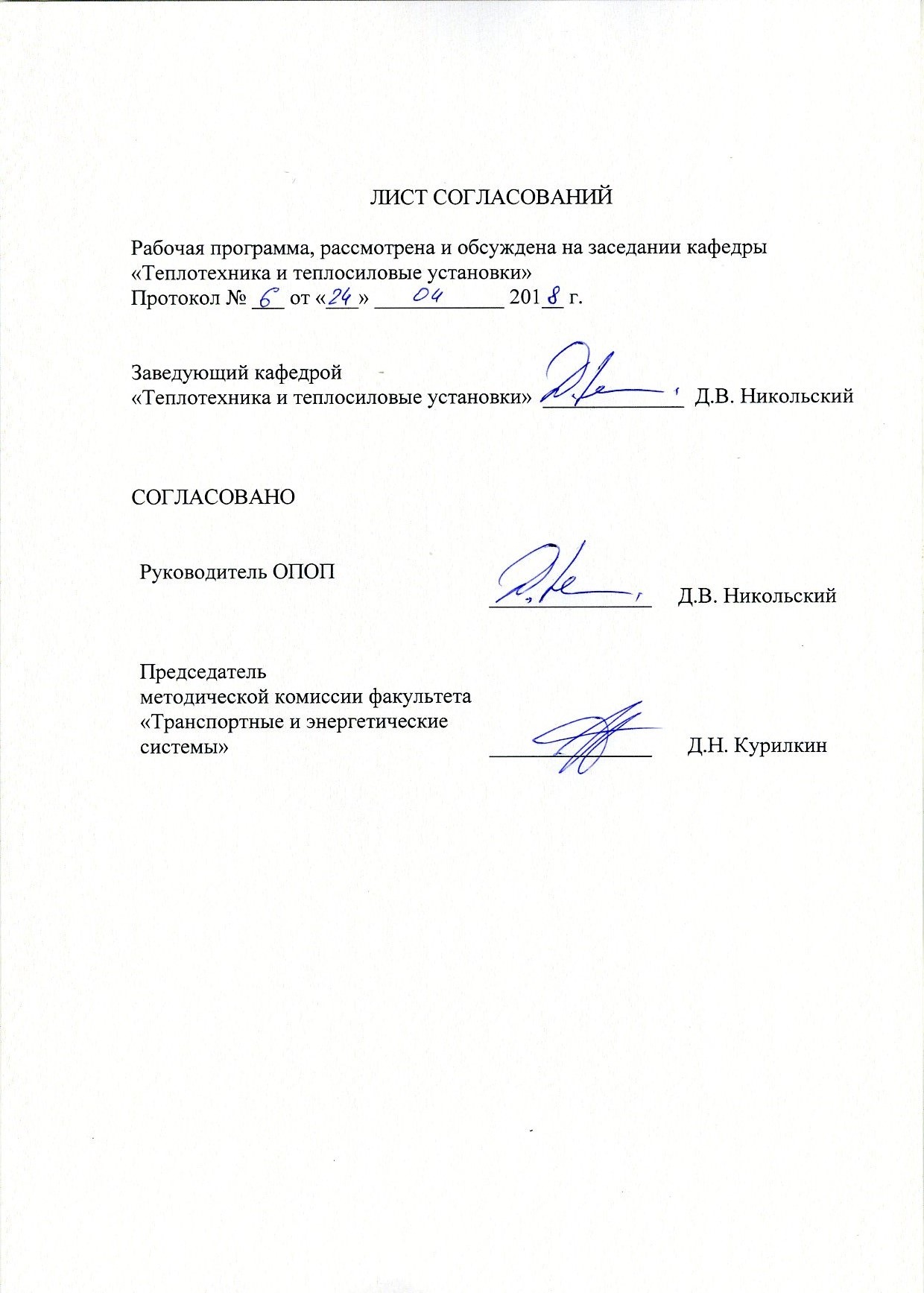 1. Цели и задачи дисциплиныРабочая программа составлена в соответствии с ФГОС ВО, утверждённым «1» октября 2015г., приказ Минобрнауки России № 1081 по направлению подготовки 13.03.01 «Теплоэнергетика и теплотехника» профиль подготовки «Промышленная теплоэнергетика» по дисциплине «Тепломассообмен».Целью изучения дисциплины является формирование компетенций, указанных в разделе 2 рабочей программы.Для достижения поставленной цели решаются следующие задачи:- приобретение знаний, указанных в разделе 2 рабочей программы; - приобретение умений, указанных в разделе 2 рабочей программы;- приобретение навыков, указанных в разделе 2 рабочей программы.Перечень планируемых результатов обучения по дисциплине, соотнесённых с планируемыми результатами освоения основной профессиональной образовательной программыВ результате освоения дисциплины обучающийся должен:ЗНАТЬ:Методы расчета краевых задач теории теплопроводности; теорию подобия тепловых процессов; основные расчетные зависимости для задач конвективного теплообмена, массопереноса и теплообмена излучением. УМЕТЬ:использовать справочную и нормативную литературу, диаграммы и таблицы теплофизических характеристик жидкостей и материалов.производить теплотехнические и расчеты нагнетателей и двигателей внутреннего сгорания по типовым методикам;ВЛАДЕТЬ: методами расчета с помощью вычислительной техники любых процессов, связанных с переносом тепловой энергии и массообменом;способами оценки погрешности выполненных расчетов численными методами.Приобретённые знания, умения и навыки, характеризующие формирование компетенций, осваиваемые в данной дисциплине, позволяют решать профессиональные задачи, приведённые в соответствующем перечне по видам профессиональной деятельности в п. 2.4 общей характеристики основной профессиональной образовательной программы (ОПОП). Процесс освоения дисциплины направлен на формирование следующих общепрофессиональных компетенций (ОПК):- способность осуществлять поиск, хранение, обработку и анализ информации из различных источников и баз данных, представлять ее в требуемом формате с использованием информационных, компьютерных и сетевых технологий (ОПК - 1); Процесс освоения дисциплины направлен на формирование следующих профессиональных компетенций (ПК) соответствующих виду профессиональной деятельности, на который ориентирована программа бакалавриата:расчетно-проектная и проектно-конструкторская деятельность:- способность участвовать в сборе и анализе исходных данных для проектирования энергообъектов и их элементов в соответствии с нормативной документацией (ПК-1);- способность проводить расчеты по типовым методикам, проектировать технологическое оборудование с использованием стандартных средств автоматизации проектирования в соответствии с техническим заданием (ПК-2);- способность участвовать в проведении предварительного технико-экономического обоснования проектных разработок энергообъектов и их элементов по стандартным методикам (ПК-3);научно-исследовательская деятельность:- способность к проведению экспериментов по заданной методике, обработке и анализу полученных результатов с привлечением соответствующего математического аппарата (ПК-4);производственно-технологическая деятельность:- готовность к участию в организации метрологического обеспечения технологических процессов при использовании типовых методов контроля режимов работы технологического оборудования (ПК-8);- готовность к участию в работах по освоению и доводке технологических процессов (ПК-10);монтажно-наладочная деятельность:- готовность участвовать в типовых, плановых испытаниях и ремонтах технологического оборудования, монтажных, наладочных и пусковых работах (ПК-11).Область профессиональной деятельности обучающихся, освоивших данную дисциплину, приведена в п. 2.1 общей характеристики ОПОП.Объекты профессиональной деятельности обучающихся, освоивших данную дисциплину, приведены в п. 2.2 общей характеристики ОПОП.3. Место дисциплины в структуре основной профессиональной образовательной программыДисциплина «ТЕПЛОМАССООБМЕН» (Б1.Б.19) относится к базовой части программы подготовки и является обязательной.4. Объем дисциплины и виды учебной работыДля очной формы обучения: Примечание: форма контроля знаний в третьем семестре – экзамен (Э), в четвертом семестре экзамен (Э) + курсовая работа (КР).Для заочной формы обучения: Примечание: форма контроля знаний  - экзамен (Э) + курсовая работа (КР).5. Содержание и структура дисциплины5.1 Содержание дисциплины5.2 Разделы дисциплины и виды занятийДля очной формы обучения:Для заочной формы обучения:6. Перечень учебно-методического обеспечения для самостоятельной работы обучающихся по дисциплине7. Фонд оценочных средств для проведения текущего контроля успеваемости и промежуточной аттестации обучающихся по дисциплинеФонд оценочных средств по дисциплине «Тепломассообмен» является неотъемлемой частью рабочей программы и представлен отдельным документом, рассмотренным на заседании кафедры «Теплотехника и теплосиловые установки» и утверждённым заведующим кафедрой.8. Перечень основной и дополнительной учебной литературы, нормативно-правовой документации и других изданий, необходимых для освоения дисциплиныВсе обучающиеся имеют доступ к электронным учебно-методическим комплексам (ЭУМК) по изучаемой дисциплине согласно персональным логинам и паролям.Каждый обучающийся обеспечен доступом к электронно-библиотечной системе (ЭБС) через сайт Научно-технической библиотеки Университета http://library.pgups.ru/, содержащей основные издания по изучаемой дисциплине.ЭБС обеспечивает возможность индивидуального доступа для каждого обучающегося из любой точки, в которой имеется доступ к сети Интернет.8.1 Перечень основной учебной литературы, необходимой для освоения дисциплиныКиселев И.Г.. Теплотехника на подвижном составе железных дорог. Учебное пособие.- М.: ГОУ «Учебно-методический центр по образованию на железнодорожном транспорте», 2008г. – 278с.8.2 Перечень дополнительной учебной литературы, необходимой для освоения дисциплиныКарминский В.Д. Техническая термодинамика и теплопередача. – Учебник для вузов.- М.: Маршрут, 2005 г. – 224с.Луканин В.Н. и др.  Теплотехника. учеб. для вузов. –М.: Высшая школа. – 2010. – 671 с.Перечень нормативно-правовой документации, необходимой для освоения дисциплиныНе предусмотрено.Другие издания, необходимые для освоения дисциплиныБ1.Б.19. «ТЕПЛОМАССООБМЕН» Методические рекомендации для лабораторных занятий по направлению подготовки 13.03.01 «Теплоэнергетика и теплотехника» профиль «Промышленная теплоэнергетика» [Электронный ресурс]. – Режим доступа: http://sdo.pgups.ru/  (для доступа к полнотекстовым документам требуется авторизация).Б1.Б.19. «ТЕПЛОМАССООБМЕН» Методические рекомендации для практических занятий по направлению подготовки 13.03.01 «Теплоэнергетика и теплотехника» профиль «Промышленная теплоэнергетика» [Электронный ресурс]. – Режим доступа: http://sdo.pgups.ru/  (для доступа к полнотекстовым документам требуется авторизация).Б1.Б.19. «ТЕПЛОМАССОБМЕН» Методические рекомендации по организации самостоятельной работы обучающихся по направлению подготовки 13.03.01 «Теплоэнергетика и теплотехника» профиль «Промышленная теплоэнергетика»  [Электронный ресурс]. – Режим доступа: http://sdo.pgups.ru/  (для доступа к полнотекстовым документам требуется авторизация).Киселев И.Г., Кудрин М.Ю., Краснов А.С.. Тепломассообмен. Методические указания. – ПГУПС, 2011г.- 46 с.Цветков, Ф.Ф. Тепломассообмен. : учеб. пособие для вузов/  Ф.Ф. Цветков, Б. А. Григорьев. – М. : МЭИ, 2006. – 550 с. 9. Перечень ресурсов информационно-телекоммуникационной сети «Интернет», необходимых для освоения дисциплиныЛичный кабинет обучающегося и электронная информационно-образовательная среда. [Электронный ресурс]. – Режим доступа: http://sdo.pgups.ru/  (для доступа к полнотекстовым документам требуется авторизация).  Электронная библиотека НЕБ. [Электронный ресурс]. – Режим доступа: http://elibrary.ru – свободный  – Загл.  с экрана;Основные проблемы в теплоснабжении [электронный ресурс]: http://www.newenergetika.narod.ru/probl_teplo.html [Электронный ресурс]. – Режим доступа: свободный  – Загл.  с экрана;Профессиональные справочные системы Техэксперт – электронный фонд правовой и нормативно – технической документации [Электронный  ресурс]. Режим доступа: http://www.cntd.ru/, свободный – Загл.  с экрана;Электронно – библиотечная система ЛАНЬ [Электронный ресурс] – Режим доступа: https://e.lanbook.com. Загл. с экрана. 10. Методические указания для обучающихся по освоению дисциплиныПорядок изучения дисциплины следующий:Освоение разделов дисциплины производится в порядке, приведённом в разделе 5 «Содержание и структура дисциплины». Обучающийся должен освоить все разделы дисциплины с помощью учебно-методического обеспечения, приведённого в разделах 6, 8 и 9 рабочей программы. Для формирования компетенций обучающийся должен представить выполненные типовые контрольные задания или иные материалы, необходимые для оценки знаний, умений и навыков, предусмотренные текущим контролем (см. фонд оценочных средств по дисциплине).По итогам текущего контроля по дисциплине, обучающийся должен пройти промежуточную аттестацию (см. фонд оценочных средств по дисциплине).11. Перечень информационных технологий, используемых при осуществлении образовательного процесса по дисциплине, включая перечень программного обеспечения и информационных справочных системПри осуществлении образовательного процесса по дисциплине «Тепломассообмен» используются следующие информационные технологии:технические средства (компьютер/ноутбук, проектор);методы обучения с использованием информационных технологий (демонстрация мультимедийных материалов);электронная информационно – образовательная среда Петербургского государственного университета путей сообщения Императора Александра I [Электронный ресурс]. Режим доступа: http://sdo.pgups.ru. (для доступа к полнотекстовым документам требуется авторизация).Дисциплина обеспечена необходимым комплектом лицензионного программного обеспечения, установленного на технических средствах, размещенных в специальных помещениях и помещениях для самостоятельной работы в соответствии с утвержденными расписаниями учебных занятий, консультаций, текущего контроля и промежуточной аттестации, самостоятельной работы. 12. Описание материально-технической базы, необходимой для осуществления образовательного процесса по дисциплине	Материально-техническая база обеспечивает проведение всех видов учебных занятий, предусмотренных учебным планом по направлению подготовки 13.03.01 «Теплоэнергетика и теплотехника»  и соответствует действующим санитарным и противопожарным нормам и правилам.Она содержит специальные помещения: - учебные аудитории для проведения занятий лекционного типа, занятий семинарского типа, выполнения курсовых проектов Используются учебные аудитории, укомплектованные специализированной мебелью и техническими средствами обучения, служащими для представления учебной информации большой аудитории. В качестве технических средств обучения выступает демонстрационное оборудование. Как правило, для занятий данного типа используются учебные аудитории 6-202, 6-110, 6-108;- для проведения лабораторных работ используется компьютерный класс (ауд. 6-110) и аудитория 6-202;- групповые и индивидуальные консультаций, текущий контроль и промежуточная аттестация могут проводиться в аудиториях 6-108, 6-110, 6-202, укомплектованных специализированной мебелью; - для самостоятельной работы обучающихся используются помещения, оснащенные компьютерной техникой с возможностью подключения к сети «Интернет» и обеспечением доступа в электронную информационно-образовательную среду организации. Для самостоятельной работы студентов могут использоваться помещения библиотеки Университета, в том числе компьютерный класс в аудитории 6-314.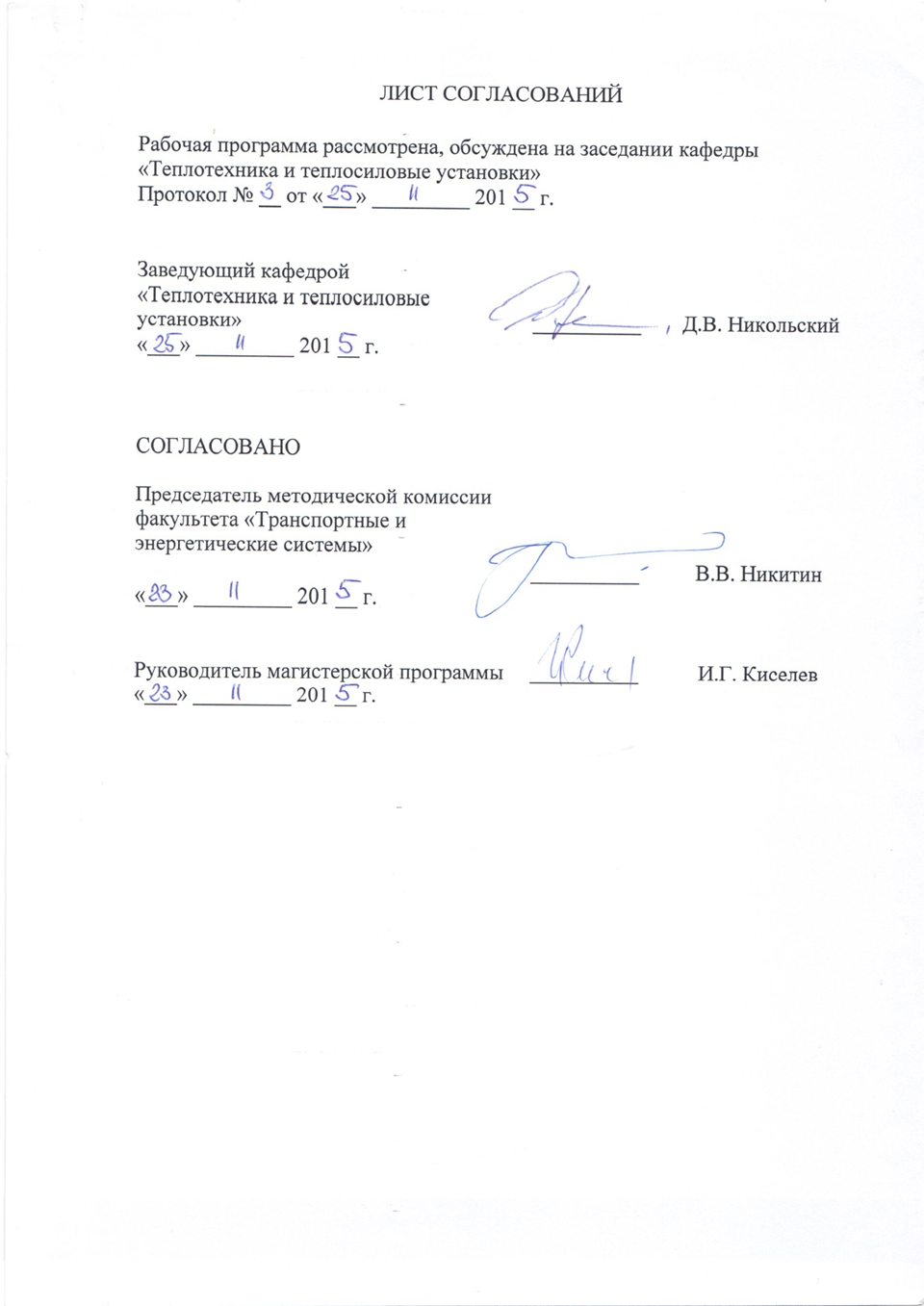 Вид учебной работыВсего часовСеместрСеместрВид учебной работыВсего часов34Контактная работа (по видам учебных занятий)964848В том числе:        лекции (Л)321616        практические занятия (ПЗ)321616        лабораторные работы (ЛР)321616Самостоятельная работа (СРС) (всего)1025151Контроль 904545Форма контроля знанийЭЭ + КРОбщая трудоёмкость: час / з.е.288/8144/4144/4Вид учебной работыВсего часовКурсВид учебной работыВсего часов3Контактная работа (по видам учебных занятий)3030     В том числе:лекции (Л)1010практические занятия (ПЗ)1010лабораторные работы (ЛР)1010Самостоятельная работа (СРС) (всего)249249Контроль99Форма контроля знанийЭ + КРЭ + КРОбщая трудоемкость: час / з.е.288/8288/8№ п/пНаименование раздела дисциплиныСодержание разделаСеместр 3Семестр 3Семестр 31Введение. Виды теплообмена. Основные положения теории теплопроводности.Виды теплообмена. Основные положения теории теплопроводности. Температурное поле. Температурный градиент. Закон Фурье. Тепловой поток. Плотность теплового потока. Нестационарные процессы.2Дифференциальные уравнения теплопроводности. Условия однозначности. Методы решения задач теплопроводности.Дифференциальные уравнения теории теплопроводности. Уравнения Фурье, Лапласа, Пуассона. Начальные и граничные условия в задачах теплопроводности. Постановка краевых задач. Аналитический, графический и численный методы решения задач. Оценка погрешности приближенного решения.3Теплофизические характеристики материалов и методы их определения.Теплофизические характеристики материалов: теплопроводность, температуропроводность, удельная теплоемкость. Метод регулярного теплового режима и его использование для определения теплофизических характеристик материалов. Теплоизоляционные материалы. Теплопроводность металлов, газов и жидкостей.4Конвективный теплообмен. Основные понятия. Краевая задача теплообмена.Основные понятия конвективного теплообмена. Режимы течения жидкостей. Пограничный слой. Краевая задача конвективного теплообмена. Методы решения краевых задач. Сопряженные задачи.5Теория подобия в задачах конвективного теплообмена. Критерии подобия.Теория подобия тепловых процессов в задачах конвективного теплообмена. Получение критериальных уравнений теоремы подобия. Основные критерии подобия и их физический смысл.6Отдельные случаи конвективного теплообмена.Конвективный теплообмен при движении жидкости в трубах при ламинарном и турбулентном течении. Поперечное обтекание одиночной трубы и пучка труб. Теплоотдача при естественной конвекции.Семестр 4Семестр 4Семестр 47Теплообмен при фазовых превращениях вещества. Теплообмен при конденсации пара.Теплообмен при кипении жидкостей. Кривая кипения. Критические плотности тепловых потоков при кипении. Основные расчетные формулы. Теплообмен при конденсации пара. Капельная и пленочная конденсации. Течение пленки конденсата на вертикальной стенке. Конденсация пара на пучках труб8Теплообмен излучением. Основные законы теплового излучения.Теплообмен излучением. Основные законы теплового излучения и определения. Основные законы теплового излучения. Излучательная и поглощательная способности тел. Теплообмен между твердыми телами. Теплообмен при наличии экранов.9Излучение и поглощение энергии газами.Спектр излучения и поглощения энергии газами. Зависимости коэффициента теплового излучения газов от температуры. Плотность потока излучения газа к окружающим его поверхностям. Средняя длина лучей для газовых тел различной формы.10Сложный теплообмен. Теплопередача.Сложный теплообмен в теплоэнергетических установках. Теплопередача через плоскую и цилиндрическую стенки. Ребристая стенка. Виды оребрения. Расчет теплопередачи через ребристую стенку. Приведенный коэффициент теплопередачи.11Тепловая изоляция. Критический диаметр изоляции.Расчет толщины тепловой изоляции. Особенности изоляции трубопроводов. Критический диаметр изоляции и метод его расчета. Полное термическое сопротивление трубы с теплоизоляцией. 12Основы массообмена.Основы массообмена. Молекулярная и конвективная диффузия вещества. Закон Фика. Градиент концентрации вещества. Конвективная массоотдача. Диффузионный пограничный слой. Диффузионный критерий Прандтля. Расчет испарения воды при движении над ее поверхностью воздуха.№ п/пНаименование раздела дисциплиныЛПЗЛРСРС3 семестр3 семестр3 семестр3 семестр3 семестр3 семестр1Введение. Виды теплообмена. Основные положения теории теплопроводности.22262Дифференциальные уравнения теплопроводности. Условия однозначности. Методы решения задач теплопроводности.23293Теплофизические характеристики материалов и методы их определения.32464Конвективный теплообмен. Основные понятия. Краевая задача теплообмена.334105Теория подобия в задачах конвективного теплообмена. Критерии подобия.33106Отдельные случаи конвективного теплообмена.334104 семестр4 семестр4 семестр4 семестр4 семестр4 семестр7Теплообмен при фазовых превращениях вещества. Теплообмен при конденсации пара.442108Теплообмен излучением. Основные законы теплового излучения.22469Излучение и поглощение энергии газами.224810Сложный теплообмен. Теплопередача.444811Тепловая изоляция. Критический диаметр изоляции.222612Основы массообмена.2213№ п/пНаименование раздела дисциплиныЛПЗЛРСРС1Введение. Виды теплообмена. Основные положения теории теплопроводности.111202Дифференциальные уравнения теплопроводности. Условия однозначности. Методы решения задач теплопроводности.111303Теплофизические характеристики материалов и методы их определения.0,50,51124Конвективный теплообмен. Основные понятия. Краевая задача теплообмена.111305Теория подобия в задачах конвективного теплообмена. Критерии подобия.11306Отдельные случаи конвективного теплообмена.0,50,51207Теплообмен при фазовых превращениях вещества. Теплообмен при конденсации пара.111308Теплообмен излучением. Основные законы теплового излучения.111109Излучение и поглощение энергии газами.1111610Сложный теплообмен. Теплопередача.0,50,511611Тепловая изоляция. Критический диаметр изоляции.0,50,511412Основы массообмена.1121№п/пНаименование разделаПеречень учебно-методического обеспечения1Введение. Виды теплообмена. Основные положения теории теплопроводности.Б1.Б.19. «ТЕПЛОМАССООБМЕН» Методические рекомендации для лабораторных занятий по направлению подготовки 13.03.01 «Теплоэнергетика и теплотехника» профиль «Промышленная теплоэнергетика» [Электронный ресурс]. – Режим доступа: http://sdo.pgups.ru/  (для доступа к полнотекстовым документам требуется авторизация).Б1.Б.19. «ТЕПЛОМАССООБМЕН» Методические рекомендации для практических занятий по направлению подготовки 13.03.01 «Теплоэнергетика и теплотехника» профиль «Промышленная теплоэнергетика» [Электронный ресурс]. – Режим доступа: http://sdo.pgups.ru/  (для доступа к полнотекстовым документам требуется авторизация).Б1.Б.19. «ТЕПЛОМАССОБМЕН» Методические рекомендации по организации самостоятельной работы обучающихся по направлению подготовки 13.03.01 «Теплоэнергетика и теплотехника» профиль «Промышленная теплоэнергетика»  [Электронный ресурс]. – Режим доступа: http://sdo.pgups.ru/  (для доступа к полнотекстовым документам требуется авторизация).2Дифференциальные уравнения теплопроводности. Условия однозначности. Методы решения задач теплопроводности.Б1.Б.19. «ТЕПЛОМАССООБМЕН» Методические рекомендации для лабораторных занятий по направлению подготовки 13.03.01 «Теплоэнергетика и теплотехника» профиль «Промышленная теплоэнергетика» [Электронный ресурс]. – Режим доступа: http://sdo.pgups.ru/  (для доступа к полнотекстовым документам требуется авторизация).Б1.Б.19. «ТЕПЛОМАССООБМЕН» Методические рекомендации для практических занятий по направлению подготовки 13.03.01 «Теплоэнергетика и теплотехника» профиль «Промышленная теплоэнергетика» [Электронный ресурс]. – Режим доступа: http://sdo.pgups.ru/  (для доступа к полнотекстовым документам требуется авторизация).Б1.Б.19. «ТЕПЛОМАССОБМЕН» Методические рекомендации по организации самостоятельной работы обучающихся по направлению подготовки 13.03.01 «Теплоэнергетика и теплотехника» профиль «Промышленная теплоэнергетика»  [Электронный ресурс]. – Режим доступа: http://sdo.pgups.ru/  (для доступа к полнотекстовым документам требуется авторизация).3Теплофизические характеристики материалов и методы их определения.Б1.Б.19. «ТЕПЛОМАССООБМЕН» Методические рекомендации для лабораторных занятий по направлению подготовки 13.03.01 «Теплоэнергетика и теплотехника» профиль «Промышленная теплоэнергетика» [Электронный ресурс]. – Режим доступа: http://sdo.pgups.ru/  (для доступа к полнотекстовым документам требуется авторизация).Б1.Б.19. «ТЕПЛОМАССООБМЕН» Методические рекомендации для практических занятий по направлению подготовки 13.03.01 «Теплоэнергетика и теплотехника» профиль «Промышленная теплоэнергетика» [Электронный ресурс]. – Режим доступа: http://sdo.pgups.ru/  (для доступа к полнотекстовым документам требуется авторизация).Б1.Б.19. «ТЕПЛОМАССОБМЕН» Методические рекомендации по организации самостоятельной работы обучающихся по направлению подготовки 13.03.01 «Теплоэнергетика и теплотехника» профиль «Промышленная теплоэнергетика»  [Электронный ресурс]. – Режим доступа: http://sdo.pgups.ru/  (для доступа к полнотекстовым документам требуется авторизация).4Конвективный теплообмен. Основные понятия. Краевая задача теплообмена.Б1.Б.19. «ТЕПЛОМАССООБМЕН» Методические рекомендации для лабораторных занятий по направлению подготовки 13.03.01 «Теплоэнергетика и теплотехника» профиль «Промышленная теплоэнергетика» [Электронный ресурс]. – Режим доступа: http://sdo.pgups.ru/  (для доступа к полнотекстовым документам требуется авторизация).Б1.Б.19. «ТЕПЛОМАССООБМЕН» Методические рекомендации для практических занятий по направлению подготовки 13.03.01 «Теплоэнергетика и теплотехника» профиль «Промышленная теплоэнергетика» [Электронный ресурс]. – Режим доступа: http://sdo.pgups.ru/  (для доступа к полнотекстовым документам требуется авторизация).Б1.Б.19. «ТЕПЛОМАССОБМЕН» Методические рекомендации по организации самостоятельной работы обучающихся по направлению подготовки 13.03.01 «Теплоэнергетика и теплотехника» профиль «Промышленная теплоэнергетика»  [Электронный ресурс]. – Режим доступа: http://sdo.pgups.ru/  (для доступа к полнотекстовым документам требуется авторизация).5Теория подобия в задачах конвективного теплообмена. Критерии подобия.Б1.Б.19. «ТЕПЛОМАССООБМЕН» Методические рекомендации для лабораторных занятий по направлению подготовки 13.03.01 «Теплоэнергетика и теплотехника» профиль «Промышленная теплоэнергетика» [Электронный ресурс]. – Режим доступа: http://sdo.pgups.ru/  (для доступа к полнотекстовым документам требуется авторизация).Б1.Б.19. «ТЕПЛОМАССООБМЕН» Методические рекомендации для практических занятий по направлению подготовки 13.03.01 «Теплоэнергетика и теплотехника» профиль «Промышленная теплоэнергетика» [Электронный ресурс]. – Режим доступа: http://sdo.pgups.ru/  (для доступа к полнотекстовым документам требуется авторизация).Б1.Б.19. «ТЕПЛОМАССОБМЕН» Методические рекомендации по организации самостоятельной работы обучающихся по направлению подготовки 13.03.01 «Теплоэнергетика и теплотехника» профиль «Промышленная теплоэнергетика»  [Электронный ресурс]. – Режим доступа: http://sdo.pgups.ru/  (для доступа к полнотекстовым документам требуется авторизация).6Отдельные случаи конвективного теплообмена.Б1.Б.19. «ТЕПЛОМАССООБМЕН» Методические рекомендации для лабораторных занятий по направлению подготовки 13.03.01 «Теплоэнергетика и теплотехника» профиль «Промышленная теплоэнергетика» [Электронный ресурс]. – Режим доступа: http://sdo.pgups.ru/  (для доступа к полнотекстовым документам требуется авторизация).Б1.Б.19. «ТЕПЛОМАССООБМЕН» Методические рекомендации для практических занятий по направлению подготовки 13.03.01 «Теплоэнергетика и теплотехника» профиль «Промышленная теплоэнергетика» [Электронный ресурс]. – Режим доступа: http://sdo.pgups.ru/  (для доступа к полнотекстовым документам требуется авторизация).Б1.Б.19. «ТЕПЛОМАССОБМЕН» Методические рекомендации по организации самостоятельной работы обучающихся по направлению подготовки 13.03.01 «Теплоэнергетика и теплотехника» профиль «Промышленная теплоэнергетика»  [Электронный ресурс]. – Режим доступа: http://sdo.pgups.ru/  (для доступа к полнотекстовым документам требуется авторизация).7Теплообмен при фазовых превращениях вещества. Теплообмен при конденсации пара.Б1.Б.19. «ТЕПЛОМАССООБМЕН» Методические рекомендации для лабораторных занятий по направлению подготовки 13.03.01 «Теплоэнергетика и теплотехника» профиль «Промышленная теплоэнергетика» [Электронный ресурс]. – Режим доступа: http://sdo.pgups.ru/  (для доступа к полнотекстовым документам требуется авторизация).Б1.Б.19. «ТЕПЛОМАССООБМЕН» Методические рекомендации для практических занятий по направлению подготовки 13.03.01 «Теплоэнергетика и теплотехника» профиль «Промышленная теплоэнергетика» [Электронный ресурс]. – Режим доступа: http://sdo.pgups.ru/  (для доступа к полнотекстовым документам требуется авторизация).Б1.Б.19. «ТЕПЛОМАССОБМЕН» Методические рекомендации по организации самостоятельной работы обучающихся по направлению подготовки 13.03.01 «Теплоэнергетика и теплотехника» профиль «Промышленная теплоэнергетика»  [Электронный ресурс]. – Режим доступа: http://sdo.pgups.ru/  (для доступа к полнотекстовым документам требуется авторизация).8Теплообмен излучением. Основные законы теплового излучения.Б1.Б.19. «ТЕПЛОМАССООБМЕН» Методические рекомендации для лабораторных занятий по направлению подготовки 13.03.01 «Теплоэнергетика и теплотехника» профиль «Промышленная теплоэнергетика» [Электронный ресурс]. – Режим доступа: http://sdo.pgups.ru/  (для доступа к полнотекстовым документам требуется авторизация).Б1.Б.19. «ТЕПЛОМАССООБМЕН» Методические рекомендации для практических занятий по направлению подготовки 13.03.01 «Теплоэнергетика и теплотехника» профиль «Промышленная теплоэнергетика» [Электронный ресурс]. – Режим доступа: http://sdo.pgups.ru/  (для доступа к полнотекстовым документам требуется авторизация).Б1.Б.19. «ТЕПЛОМАССОБМЕН» Методические рекомендации по организации самостоятельной работы обучающихся по направлению подготовки 13.03.01 «Теплоэнергетика и теплотехника» профиль «Промышленная теплоэнергетика»  [Электронный ресурс]. – Режим доступа: http://sdo.pgups.ru/  (для доступа к полнотекстовым документам требуется авторизация).9Излучение и поглощение энергии газами.Б1.Б.19. «ТЕПЛОМАССООБМЕН» Методические рекомендации для лабораторных занятий по направлению подготовки 13.03.01 «Теплоэнергетика и теплотехника» профиль «Промышленная теплоэнергетика» [Электронный ресурс]. – Режим доступа: http://sdo.pgups.ru/  (для доступа к полнотекстовым документам требуется авторизация).Б1.Б.19. «ТЕПЛОМАССООБМЕН» Методические рекомендации для практических занятий по направлению подготовки 13.03.01 «Теплоэнергетика и теплотехника» профиль «Промышленная теплоэнергетика» [Электронный ресурс]. – Режим доступа: http://sdo.pgups.ru/  (для доступа к полнотекстовым документам требуется авторизация).Б1.Б.19. «ТЕПЛОМАССОБМЕН» Методические рекомендации по организации самостоятельной работы обучающихся по направлению подготовки 13.03.01 «Теплоэнергетика и теплотехника» профиль «Промышленная теплоэнергетика»  [Электронный ресурс]. – Режим доступа: http://sdo.pgups.ru/  (для доступа к полнотекстовым документам требуется авторизация).10Сложный теплообмен. Теплопередача.Б1.Б.19. «ТЕПЛОМАССООБМЕН» Методические рекомендации для лабораторных занятий по направлению подготовки 13.03.01 «Теплоэнергетика и теплотехника» профиль «Промышленная теплоэнергетика» [Электронный ресурс]. – Режим доступа: http://sdo.pgups.ru/  (для доступа к полнотекстовым документам требуется авторизация).Б1.Б.19. «ТЕПЛОМАССООБМЕН» Методические рекомендации для практических занятий по направлению подготовки 13.03.01 «Теплоэнергетика и теплотехника» профиль «Промышленная теплоэнергетика» [Электронный ресурс]. – Режим доступа: http://sdo.pgups.ru/  (для доступа к полнотекстовым документам требуется авторизация).Б1.Б.19. «ТЕПЛОМАССОБМЕН» Методические рекомендации по организации самостоятельной работы обучающихся по направлению подготовки 13.03.01 «Теплоэнергетика и теплотехника» профиль «Промышленная теплоэнергетика»  [Электронный ресурс]. – Режим доступа: http://sdo.pgups.ru/  (для доступа к полнотекстовым документам требуется авторизация).11Тепловая изоляция. Критический диаметр изоляции.Б1.Б.19. «ТЕПЛОМАССООБМЕН» Методические рекомендации для лабораторных занятий по направлению подготовки 13.03.01 «Теплоэнергетика и теплотехника» профиль «Промышленная теплоэнергетика» [Электронный ресурс]. – Режим доступа: http://sdo.pgups.ru/  (для доступа к полнотекстовым документам требуется авторизация).Б1.Б.19. «ТЕПЛОМАССООБМЕН» Методические рекомендации для практических занятий по направлению подготовки 13.03.01 «Теплоэнергетика и теплотехника» профиль «Промышленная теплоэнергетика» [Электронный ресурс]. – Режим доступа: http://sdo.pgups.ru/  (для доступа к полнотекстовым документам требуется авторизация).Б1.Б.19. «ТЕПЛОМАССОБМЕН» Методические рекомендации по организации самостоятельной работы обучающихся по направлению подготовки 13.03.01 «Теплоэнергетика и теплотехника» профиль «Промышленная теплоэнергетика»  [Электронный ресурс]. – Режим доступа: http://sdo.pgups.ru/  (для доступа к полнотекстовым документам требуется авторизация).12Основы массообмена.Б1.Б.19. «ТЕПЛОМАССООБМЕН» Методические рекомендации для лабораторных занятий по направлению подготовки 13.03.01 «Теплоэнергетика и теплотехника» профиль «Промышленная теплоэнергетика» [Электронный ресурс]. – Режим доступа: http://sdo.pgups.ru/  (для доступа к полнотекстовым документам требуется авторизация).Б1.Б.19. «ТЕПЛОМАССООБМЕН» Методические рекомендации для практических занятий по направлению подготовки 13.03.01 «Теплоэнергетика и теплотехника» профиль «Промышленная теплоэнергетика» [Электронный ресурс]. – Режим доступа: http://sdo.pgups.ru/  (для доступа к полнотекстовым документам требуется авторизация).Б1.Б.19. «ТЕПЛОМАССОБМЕН» Методические рекомендации по организации самостоятельной работы обучающихся по направлению подготовки 13.03.01 «Теплоэнергетика и теплотехника» профиль «Промышленная теплоэнергетика»  [Электронный ресурс]. – Режим доступа: http://sdo.pgups.ru/  (для доступа к полнотекстовым документам требуется авторизация).Разработчики программы,профессорИ.Г. Киселев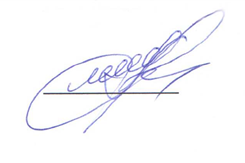 доцент____________М.Ю. Кудрин«_24__» ____04____ 2018 г.